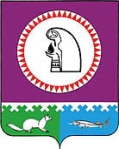 О назначении опроса граждани формировании комиссии по проведению опросаВ соответствии со статьей 22 Федерального закона от 29.12.2012 № 273-ФЗ                     «Об образовании в Российской Федерации», статьей 16 устава Октябрьского района, Положением о порядке назначения и проведения опроса граждан на территории Октябрьского района, утвержденным решением Думы Октябрьского района от 01.06.2016            № 110, с целью изучения мнения жителей сельского поселения Шеркалы по вопросу реорганизации образовательной организации, Дума Октябрьского района РЕШИЛА:1. Назначить опрос граждан в сельском поселении Шеркалы по вопросу реорганизации муниципального казенного общеобразовательного учреждения «Шеркальская средняя общеобразовательная школа» в форме присоединения к нему муниципального бюджетного дошкольного образовательного учреждения «Детский сад общеразвивающего вида «Солнышко».2. Установить сроки проведения опроса граждан в сельском поселении Шеркалы с 18.02.2019 по 22.03.2019.3. Утвердить форму опросного листа согласно приложению № 1 к настоящему решению.4. Установить, что минимальная численность жителей для признания опроса состоявшимся составляет 25 % граждан, имеющих право на участие в опросе.5. Утвердить состав Комиссии по проведению опроса граждан согласно приложению № 2 к настоящему решению.6. Опубликовать настоящее решение в официальном сетевом издании «октвести.ру».7. Контроль за выполнением решения возложить на постоянную комиссию Думы Октябрьского района по социальным вопросам.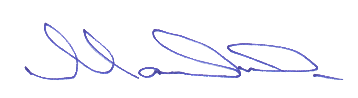 Председатель Думы Октябрьского района                                                                  С.И. Марков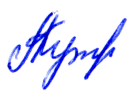 Приложение № 1 к решению Думы Октябрьского районаот «05» февраля 2019 г. № 434 ________________________________________________________(подписи членов комиссии)Опросный листпо вопросу реорганизации МКОУ «Шеркальская СОШ »(наименование образовательной организации)путем присоединения к нему МБДОУ «Детский сад общеразвивающего вида «Солнышко»(наименование образовательной организации)Итого:           «За» _________              «Против» _________Опрос проведен:  _____________________________________________________________________________(фамилия, имя, отчество, дата рождения, адрес места жительства, серия и номер паспорта, номер телефона, дата проведения опроса)___________ / _________________ (подпись)           (расшифровка подписи)Приложение № 2к решению Думы Октябрьского районаот «05» февраля 2019 г. № 434Состав Комиссии по проведению опроса гражданМуниципальное образованиеОктябрьский районДУМАРЕШЕНИЕМуниципальное образованиеОктябрьский районДУМАРЕШЕНИЕМуниципальное образованиеОктябрьский районДУМАРЕШЕНИЕМуниципальное образованиеОктябрьский районДУМАРЕШЕНИЕМуниципальное образованиеОктябрьский районДУМАРЕШЕНИЕМуниципальное образованиеОктябрьский районДУМАРЕШЕНИЕМуниципальное образованиеОктябрьский районДУМАРЕШЕНИЕ«05»февраля2019№434пгт. Октябрьскоепгт. Октябрьскоепгт. Октябрьскоепгт. Октябрьскоепгт. Октябрьскоепгт. Октябрьскоепгт. ОктябрьскоеГлава Октябрьского районаГлава Октябрьского районаГлава Октябрьского районаГлава Октябрьского районаГлава Октябрьского районаГлава Октябрьского района          А.П. Куташова05.02.2019№434«Д-5»№п/пФ. И.О.Дата рожденияАдрес места жительстваДата «За»«Против»ПодписьМироненко Людмила Валерьевнаглава сельского поселения Шеркалы(по согласованию)Габдулисманова Светлана НиколаевнаЗаместитель начальника Управления образования и молодежной политики администрации Октябрьского районаКоржов Сергей Алексеевичдепутат Совета депутатов сельского поселения Шеркалы (по согласованию)Гавронская Александра Ивановнадепутат Совета депутатов сельского поселения Шеркалы (по согласованию)Гончарук Оксана Владимировназаместитель председателя ДумыОктябрьского районаСоломаха Евгений Ивановичпредседатель муниципального общественного совета по развитию образования в Октябрьском районе (по согласованию)Мулина Кристина ЛеонидовнаЮрист Муниципального казенного учреждения «Центр развития образования Октябрьского района»